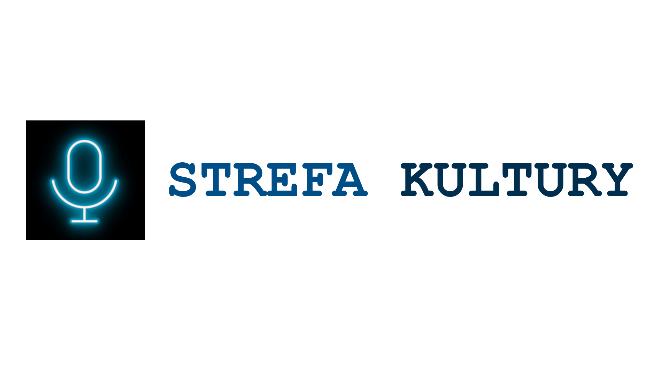 WERDYKT JURY III EDYCJA KONKURSU WOKALNEGO WOKALIZA 2023 ONLINEJury w składzie:Piotr KlimaAntonina KraszewskaPaweł SulewskiAleksandra TockaMagdalena Rabandapostanowiło przyznać następujące nagrody:Grand Prix: Magdalena MaciołekKategoria wiekowa 6-9 latI miejsce: Aleksandra SzczygielskaII miejsce: Karmen KowalskaIII miejsce: Nikola Mazur, Julia WalkowiczWyróżnienie: Lilia Snuzik - Śliwa, Pola ZawadzkaKategoria wiekowa 10-13 latI miejsce: Karina Kowalska, Antonina GrobelnaII miejsce: Karolina Jasińska, Natan GrygaIII miejsce: Witold Piasecki, Gracjana GórkaWyróżnienie: Emilia Głodek, Nikodem Pajączek, Natalia LemantowiczKategoria wiekowa 14-16 latI miejsce: Zuzanna NiebieszczańskaII miejsce: Aleksandra JuchniewiczIII miejsce: Aurelia RadeckaWyróżnienie: Maja Żylińska, Amelia IwanowskaKategoria wiekowa 17-19 latI miejsce: Kacper Kujawski, Zuzanna LemantowiczII miejsce: Emilia Rycerz, Agnieszka LetniowskaIII miejsce: Amelia MitorajWyróżnienie: Sara Majchrzak, Wioletta KwapiszKategoria wiekowa zespoły wokalne/duetyI miejsce: Consonance VoicesII miejsce: Farciary, Wiktoria Stefanik i Zuzanna Műnzberger-GąbkaIII miejsce: FAMA, Chór Szkoły Podstawowej w SkępemWyróżnienie: CONSTELLATION, Julia Staroń i Magdalena Papiernik, Duet Sisters Klara i Matylda Smoła_____________________________________________________________________________Nagroda specjalna ufundowana przez partnera konkursu- ,,Studio Artystyczne BANDA RABANDA”:Lilia Snuzik – Śliwa – voucher na konsultację wokalnąGabriela Majszyk – voucher na zajęcia z interpretacji piosenki_____________________________________________________________________________Nagroda specjalna ufundowana przez jurora konkursu- Aleksandrę TockąZuzanna Niebieszczańska – voucher na konsultację wokalną_____________________________________________________________________________Nagroda niespodzianka ufundowana przez partnera konkursu- ZŁOMBOL THE CHARITY RALLYArtur Droś – rower składak_____________________________________________________________________________Dziękujemy wszystkim finalistom za wspaniałe występy i emocje doświadczane podczas przesłuchiwania - zachęcamy do uczestnictwa w następnych edycjach!Strefa Kultury wraz z jury konkursu